Załącznik nr 1 do zarządzenia nr 48 Rektora UJ z 5 lipca 2018 r.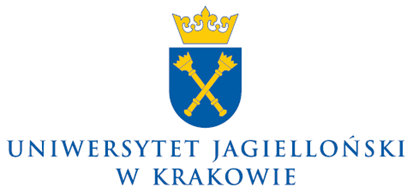 KWESTIONARIUSZ OSOBOWY KANDYDATA NA STUDIA PODYPLOMOWE.................................................................................................................nazwa studiów podyplomowych1. Imię (imiona): .......................................................................................................................Nazwisko: ..............................................................................................................................a)	nazwisko rodowe: .............................................................................................................b)	imiona rodziców: .............................................		........................................................(matka)	(ojciec)2. Data urodzenia: ...... - ...... - ...............   ................................................   ..............................(dzień-miesiąc-rok)	(miejsce urodzenia)	(województwo)3. Obywatelstwo: ................................ 4. Nr ewid. PESEL |    |    |    |    |    |    |   |    |    |    |    |5. Adres zameldowania: .........................................................................   ................................(ulica)								(nr domu, mieszkania).....................................   .....................................................................   ...............................(kod pocztowy)	(miejscowość, gmina)	(telefon)Adres do korespondencji: ..................................................................   ................................(ulica)	(nr domu, mieszkania).................................   ..........................................................................................................(kod pocztowy)					(miejscowość, gmina)……………………………………………………………………………………………...(telefon, e-mail) O ś w i a d c z e n i e:Oświadczam, że zapoznałam/em się z treścią Regulaminu Studiów Podyplomowych w  Uniwersytecie Jagiellońskim przyjętego uchwałą nr 77/VI/2015 Senatu Uniwersytetu Jagiellońskiego z dnia 24 czerwca 2015 r. (z późn. zm.)..................................................................	........................................................................(miejscowość i data)	(podpis kandydata na studia podyplomowe)INFORMACJA O PRZETWARZANIU DANYCH OSOBOWYCH
na potrzeby rekrutacji na studia podyplomoweZgodnie z art. 13 rozporządzenia Parlamentu Europejskiego i Rady (UE) 2016/679 z dnia 27 kwietnia 2016 r. w sprawie ochrony osób fizycznych w związku z przetwarzaniem danych osobowych i w sprawie swobodnego przepływu takich danych oraz uchylenia dyrektywy 95/46/WE (ogólne rozporządzenie o ochronie danych), dalej „RODO”, Uniwersytet Jagielloński informuje, że:Administratorem Pani/Pana danych osobowych jest Uniwersytet Jagielloński w Krakowie, ul. Gołębia 24, 31-007 Kraków, reprezentowany przez Rektora UJ.W Uniwersytecie Jagiellońskim został powołany Inspektor Ochrony Danych, ul. Gołębia 24 pok. 31, adres e-mail: iod@uj.edu.pl, tel. (12) 663 12 25.Pani/Pana dane osobowe będą przetwarzane w celu rekrutacji na studia podyplomowe na podstawie wyrażonej przez Panią/Pana zgody do czasu zakończenia procesu rekrutacji na studia oraz przez okres 6 miesięcy po zakończeniu rekrutacji – zgodnie z ustawą z dnia 27 lipca 2005 r. – Prawo o szkolnictwie wyższym oraz aktami wykonawczymi do tej ustawy. Podanie przez Panią/Pana danych osobowych jest dobrowolne, jednak ich przetwarzanie przez Uniwersytet Jagielloński jest niezbędne do rozpatrzenia Pani/Pana aplikacji na studia podyplomowe, przeprowadzenia postępowania administracyjnego i wydania decyzji administracyjnej. Konsekwencją niepodania danych osobowych będzie brak możliwości udziału w rekrutacji na studia podyplomowe.Posiada Pani/Pan prawo do: informacji o przetwarzaniu danych osobowych i uprawnieniach przysługujących zgodnie z RODO, dostępu do treści swoich danych oraz ich sprostowania, a także prawo do usunięcia, ograniczenia przetwarzania, przenoszenia, wniesienia sprzeciwu wobec przetwarzania – w przypadkach i na warunkach określonych w RODO.Posiada Pani/Pan prawo do wycofania zgody w dowolnym momencie, przy czym wycofanie zgody nie wpływa na zgodność z prawem przetwarzania danych dokonanego przed jej wycofaniem. Wycofanie zgody na przetwarzanie danych osobowych można przesłać 
e-mailem na adres: iod@uj.edu.pl, dydaktyka@uj.edu.pl, pocztą tradycyjną na adres: Centrum Wsparcia Dydaktyki, Uniwersytet Jagielloński, ul. Gołębia 24, 31-007 Kraków lub zgłosić osobiście, stawiając się w Centrum Wsparcia Dydaktyki. Konsekwencją wycofania zgody będzie brak możliwości udziału w rekrutacji na studia podyplomowe.Pani/Pana dane osobowe nie będą przekazywane do państw trzecich ani organizacji międzynarodowych.Pani/Pana dane osobowe nie będą podlegały profilowaniu. Ma Pani/Pan prawo wniesienia skargi do Prezesa Urzędu Ochrony Danych Osobowych, jeżeli uzna Pani/Pan, że przetwarzanie Pani/Pana danych osobowych narusza przepisy RODO.Potwierdzam, że zapoznałam/em się z powyższymi informacjami i przyjmuję je do wiadomości.………..………………………………………………………(miejscowość, data, czytelny podpis)ZGODA NA PRZETWARZANIE DANYCH OSOBOWYCH
na potrzeby rekrutacji na studia podyplomoweZgodnie z rozporządzeniem Parlamentu Europejskiego i Rady (UE) 2016/679 z dnia 27 kwietnia 2016 roku oraz zgodnie z klauzulą informacyjną dołączoną do niniejszej zgody, wyrażam zgodę na przetwarzanie moich danych osobowych w celu przeprowadzenia rekrutacji na studia podyplomowe.………..………………………………………………………(miejscowość, data, czytelny podpis)6. Wykształcenie: .......................................................................................................................(nazwa uczelni)....................................................................................................................................................(nazwa jednostki organizacyjnej prowadzącej studia wyższe)....................................................................................................................................................(kierunek)	(specjalność)Tytuł zawodowy: .......................................................................................................................(licencjat, inżynier, magister, lekarz)	(rok ukończenia studiów)7. Wykształcenie uzupełniające*: .............................................................................................................................................................................................................................................................................................................................................................................................................................................................................................................................................................(kursy, studia podyplomowe – podać datę ukończenia lub rozpoczęcia nauki w przypadku jej trwania)* wypełnia się w zależności od wymogów zawartych w zasadach rekrutacji8. Poziom znajomości języków obcych*:j. angielski                   |__|                        |__|                     |__|j. niemiecki                  |__|                        |__|                     |__|j. francuski                   |__|                        |__|                     |__|j. ......................            |__|                        |__|                     |__|komunikatywny              średnio zaawansowany                 biegły             [ x ] = TAKPosiadane certyfikaty: ................................................................................................................* wypełnia się w zależności od wymogów zawartych w rekrutacji9. Dane pracodawcy*Dokładna nazwa pracodawcy: ........................................................................................................................................................................................................................................................Adres: ..............................................................................................................................................................................................................................................................................................Numer identyfikacji podatkowej (NIP):	|__|__|__|   |__|__|__|   |__|__|   |__|__|Kontakt: ......................................................................................................................................(telefon, fax, e-mail)Upoważniam Uniwersytet Jagielloński do wystawienia faktury VAT bez podpisu odbiorcy.Dnia .....................................................	Podpis** ..............................................................* wypełniają osoby delegowane na studia przez pracodawcę lub ubiegające się o imienną fakturę** w przypadku: imiennej faktury – podpis uczestnika; jeśli studia podyplomowe finansuje pracodawca – pieczęć i podpis osoby upoważnionej10. Oświadczam, że dane zawarte w pkt 1, 2 i 4 są zgodne z dowodem osobistym:seria i numer: .......................................... wydanym przez ....................................................................................................................................... w .................................................................albo innym dowodem tożsamości ...................................................................................................................................................................................................................................................